ΠPOΣ:Την Συντονιστική Επιτροπή τουτου Τμήματος Χημείας του ΑΠΘΘEMA: Ορισμός Τριμελούς Εξεταστικής Επιτροπής για τον/την μεταπτυχιακό/ή φοιτητή/τρια κ./κα …………………………….……………... του  με Ειδίκευση «».Κύριε/α Διευθυντά/ντρια,	Παρακαλώ όπως προβείτε στις απαραίτητες ενέργειες προκειμένου να οριστεί η Τριμελής Εξεταστική Επιτροπή για την κρίση της Μεταπτυχιακής Διπλωματικής Εργασίας του/της μεταπτυχιακού/ής φοιτητή/τριας κ./κας ………………………………………………….Ως μέλη της Τριμελούς Επιτροπής προτείνω:«Ονοματεπώνυμο, βαθμίδα» (επιβλέπων/ουσα)«Ονοματεπώνυμο, βαθμίδα, Τμήμα και Πανεπιστήμιο, email» «Ονοματεπώνυμο, βαθμίδα, Τμήμα και Πανεπιστήμιο, email» Τα μέλη της παραπάνω Τριμελούς Επιτροπής προτείνονται με βάση το γεγονός ότι το ερευνητικό τους αντικείμενο είναι συναφές με το γνωστικό αντικείμενο της Ειδίκευσης του ΠΜΣ/ΔΠΜΣ.Το θέμα της προς εξέταση Μεταπτυχιακής Διπλωματικής Εργασίας είναι ενδεικτικά : ………………………………………........………………………………………………………………………..... Με τιμήΟ/Η Επιβλέπων/ουσα,Υπογραφή «Ονοματεπώνυμο, βαθμίδα»Συμπληρώνεται από τη Συντονιστική Επιτροπή (Σ.Ε.) και αποστέλλεται στη Γραμματεία του Τμήματος:Η παραπάνω Τριμελής Εξεταστική Επιτροπή εγκρίθηκε από τη Συντονιστική Επιτροπή του ΠΜΣ στη συνεδρίασή της αριθμ. ………/ Ο/Η Διευθυντής/ντρια,Υπογραφή«Ονοματεπώνυμο, βαθμίδα»ΕΛΛΗΝΙΚΗ ΔΗΜΟΚΡΑΤΙΑΣΧΟΛΗ ΘΕΤΙΚΩΝ ΕΠΙΣΤΗΜΩΝ  ΣΧΟΛΗ ΘΕΤΙΚΩΝ ΕΠΙΣΤΗΜΩΝ  ΣΧΟΛΗ ΘΕΤΙΚΩΝ ΕΠΙΣΤΗΜΩΝ  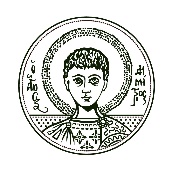 ΤΜΗΜΑ ΧΗΜΕΙΑΣΤομέας: Εργαστήριο:  ΤΜΗΜΑ ΧΗΜΕΙΑΣΤομέας: Εργαστήριο:  ΤΜΗΜΑ ΧΗΜΕΙΑΣΤομέας: Εργαστήριο:  Πληροφορίες: ……………………….……………Θεσσαλονίκη,                    ΑΡΙΣΤΟΤΕΛΕΙΟΠΑΝΕΠΙΣΤΗΜΙΟΘΕΣΣΑΛΟΝΙΚΗΣΤηλ.:    2310 99……….   ΑΡΙΣΤΟΤΕΛΕΙΟΠΑΝΕΠΙΣΤΗΜΙΟΘΕΣΣΑΛΟΝΙΚΗΣe-mail: ……………………………………………ΑΡΙΣΤΟΤΕΛΕΙΟΠΑΝΕΠΙΣΤΗΜΙΟΘΕΣΣΑΛΟΝΙΚΗΣΚτίριο:  ……………………………………………